Assignment:  exampleTake a clothing or outdoor product item and identify the materials and textiles used to create it.  When you are finished, your group will teach each other about the materials. Use pics of your product, show videos or graphics that will teach other students about your product.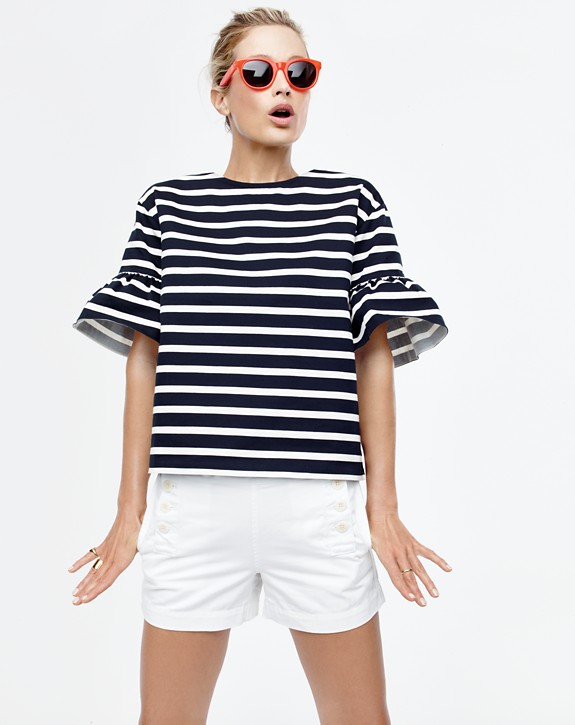 Teaching Notes and Resources to share with classmates:Sleeve Construction:  students can explain show tutorials or videos of the process.  Ruffle:Hem:Neck Facing:Cotton:https://thefabricofourlives.com/   show video clipTypes of cotton:  students should include information hereBenefits of Cotton: students should include information hereEnvironmental facts: students should include information hereCare tips: students should include information hereTECH SHEETTECH SHEETDesigner(s) Name:Sally SewsClass Period:1stStyle Name:Women’s blouse with ruffled sleeveDescription:Striped Shirt with set in sleeve and ruffle hem. Jewel necklineSewing skills needed:List at least 3Sleeve constructionRuffleHemNeck facingFabrics:Woven cotton Trims/Notions:None